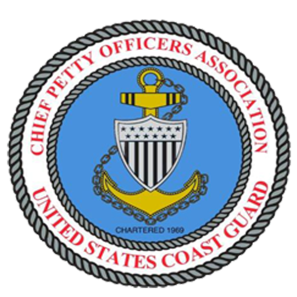             United States Coast Guard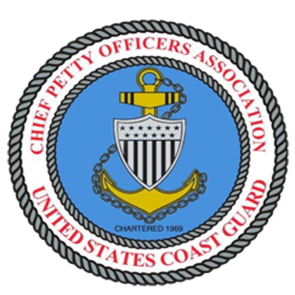            CHIEF PETTY OFFICERS ASSOCIATION                   Chapter/Branch Address              Phone: (xxx) xxx-xxxx   /   Fax: (xxx) xxx-xxxx                    Email:  xxxxxxxx@xxxx.com (xxxxxxxxx)                                                       xxxxxxxxx@xxxx.com (xxxxxxx)      http://uscgcpoa.org